Ուղղանկյունանիստ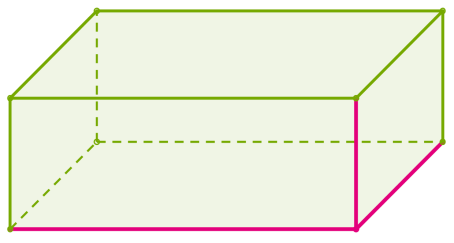 Ուղղանկյունանիստը կազմված է   6 ուղղանկյուններից՝ նիստերից։ Ուղղանկյունանիստի նիստերի կողմերը  կոչվում են   ուղղանկյունանիստի կողեր, իսկ նիստերի գագաթները՝ ուղղանկյունանիստի գագաթներ։ Ուղղանկյունանիստի հանդիպակաց նիստերը իրար հավասար են։Ուղղանկյունանիստն ունի 12 կող, 8 գագաթ  ու  6 նիստ։Ուղղանկյունանիստի  չափումներն են՝  ուղղանկյունանիստի լայնությունը,   երկարությունը  և  բարձրությունը։Այն ուղղանկյունանիստը, որի բոլոր կողմերը իրար հավասար են, կոչվում   է  խորանարդ։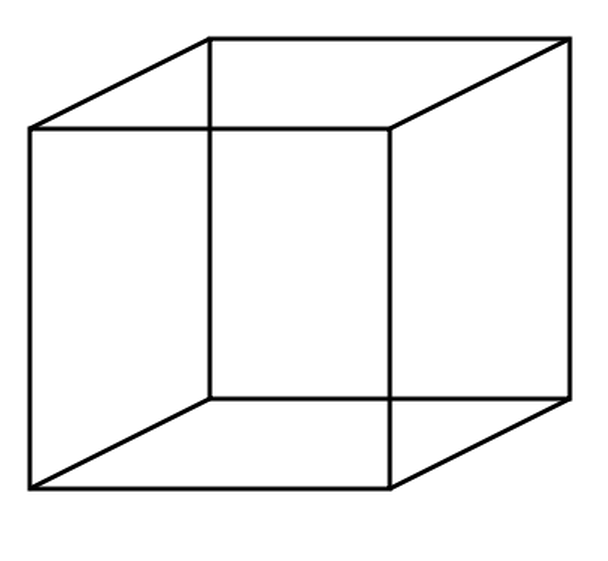 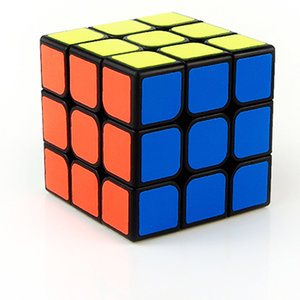 Խորանարդը   կազմաված է  6 հավասար քառակուսիներից՝  նիստերից։Ուղղանկյունանիստի ձև ունեն   բազմահարկ  շենքերը, դասասենյակը,  ակվարիումը։Առաջադրանքներ1.Քանի՞  կող, գագաթ, նիստ  ունի ուղղանկյունանիստը։ Ուղղանկյունանիստն ունի 12 կող, 8 գագաթ  ու  6 նիստ։2.Հաշվեք ուղղանկյունանիստի  ծավալը, եթե նրա չափումներն են՝ 5դմ, 7դմ,  8դմ։
5x7x8=280 դմ 3.Հաշվեք ուղղանկյունանիստի ծավալը, եթե նրա չափումներն են՝ 2 դմ,  12 սմ, 10 սմ։ 2 դմ=20 սմ
20x10x12=2400 սմ 4.Հաշվեք  6 դմ կող ունեցող  խորանադի ծավալը։
6x6x6=216 դմ 5.Հաշվեք  5 դմ կող ունեցող  խորանադի ծավալը։
5x5x5=125 դմ խոր․6.Հաշվեք ուղղանկյունանիստ ծավալը, եթե նրա չափումներն են՝ 15սմ, 16սմ, 17 սմ։
15x16x17=4080 սմ 7.Ո՞ր ուղղանկյունանիստի ծավալն  է ավելի  մեծ, որն ունի 7սմ երկարություն, 5սմ լայնություն և  10սմ բարձրություն, թե՞ այն ծավալն  մակերեսը, որն ունի 10սմ երկարություն, 7սմ լայնություն և  5սմ բարձրություն։
10x7x5=10x7x5=70×5=350 սմ8.Հաշվեք ուղղանկյունանիստ ծավալը, եթե նրա չափումներն են՝5 դմ, 4 դմ,  6 դմ։
6x5x4=120 դմ 9.Հաշվեք ուղղանկյունանիստ ծավալը, եթե նրա չափումներն են՝3 դմ,  6 սմ, 10 սմ։3 դմ=30 սմ30x10x6=1800 սմ 10. Հաշվեք  7 դմ կող ունեցող  խորանադի ծավալը։7x7x7=49×7=343դմ խոր․